Neuropathology Case 3Children’s Hospital ConferenceFriday April 28, 20173 year-old girl with recurrent tumorPresentation July 2015    gross total resection.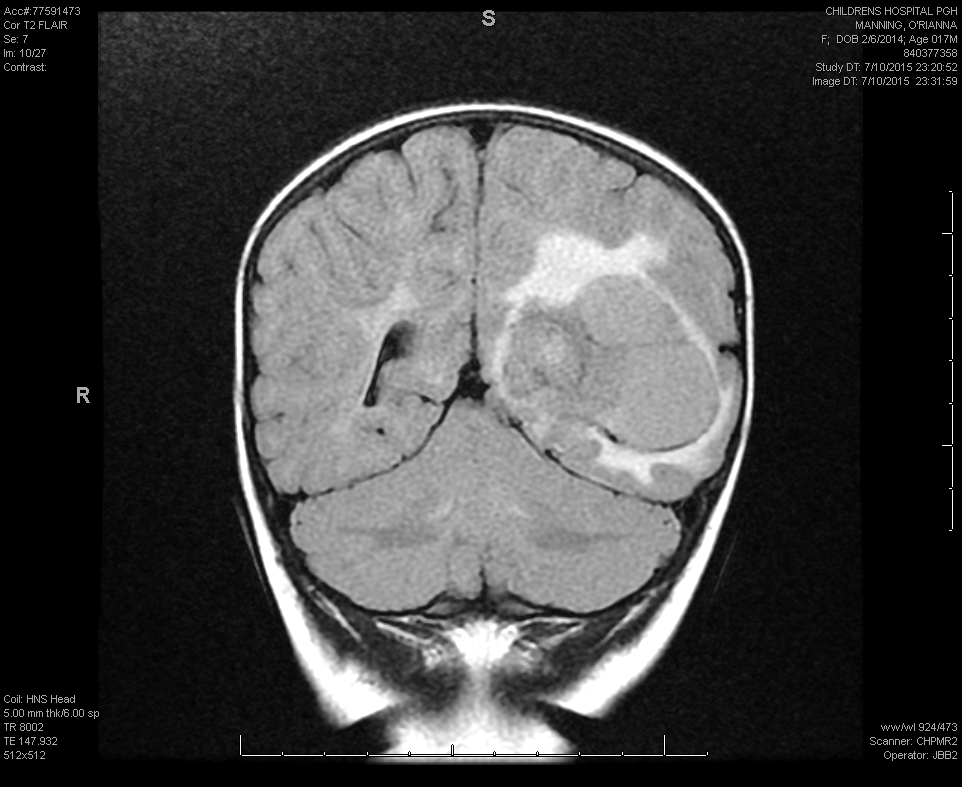 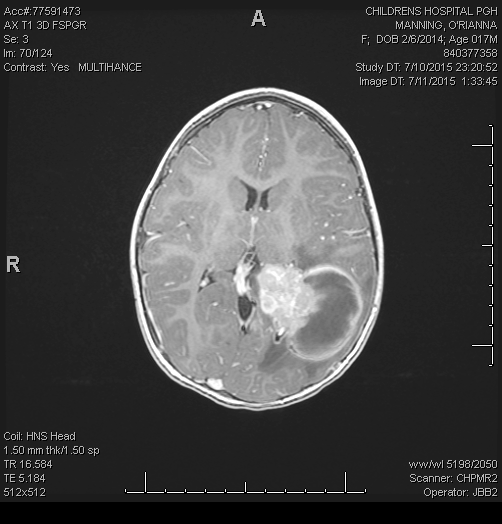 recurrence March 2017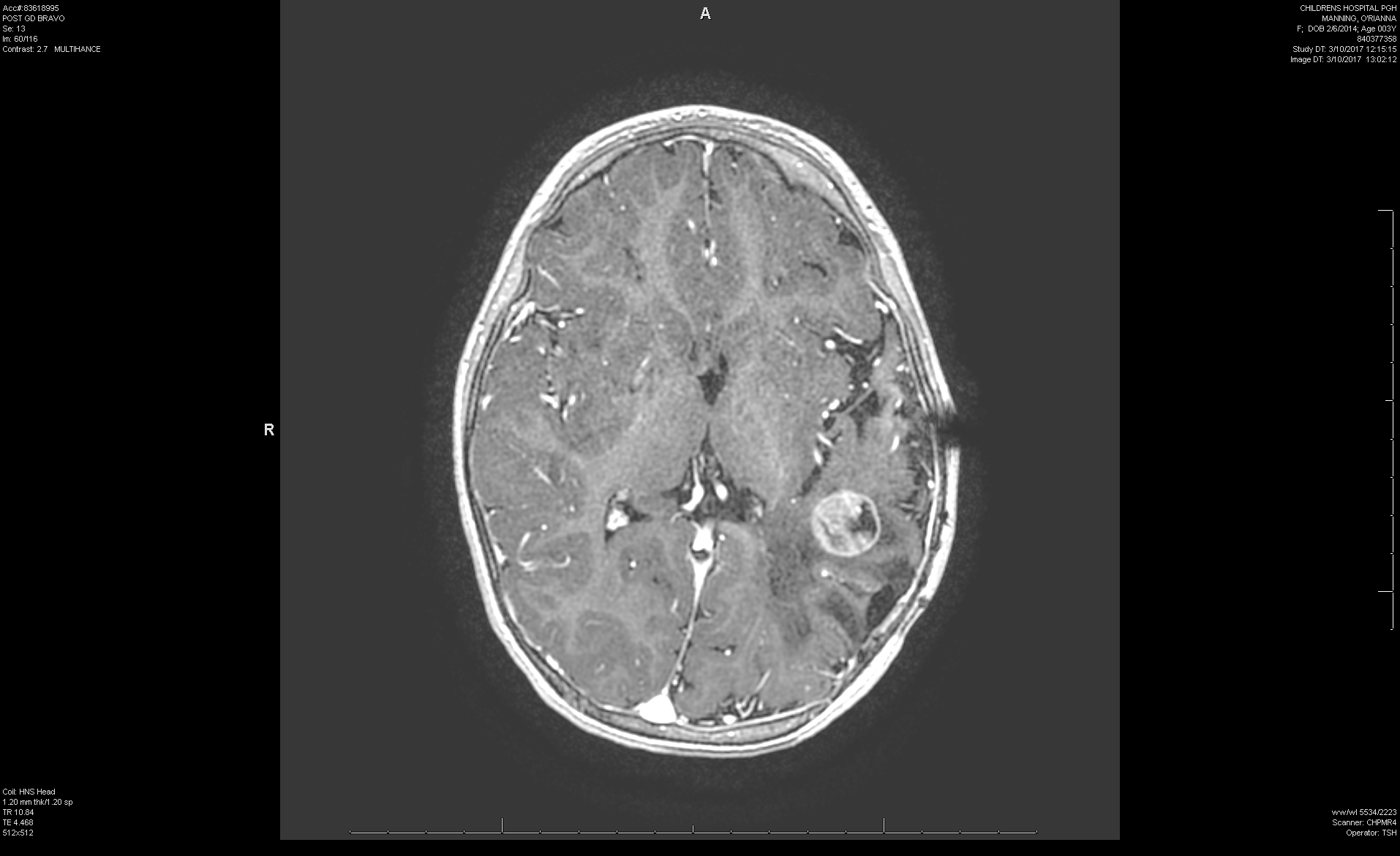 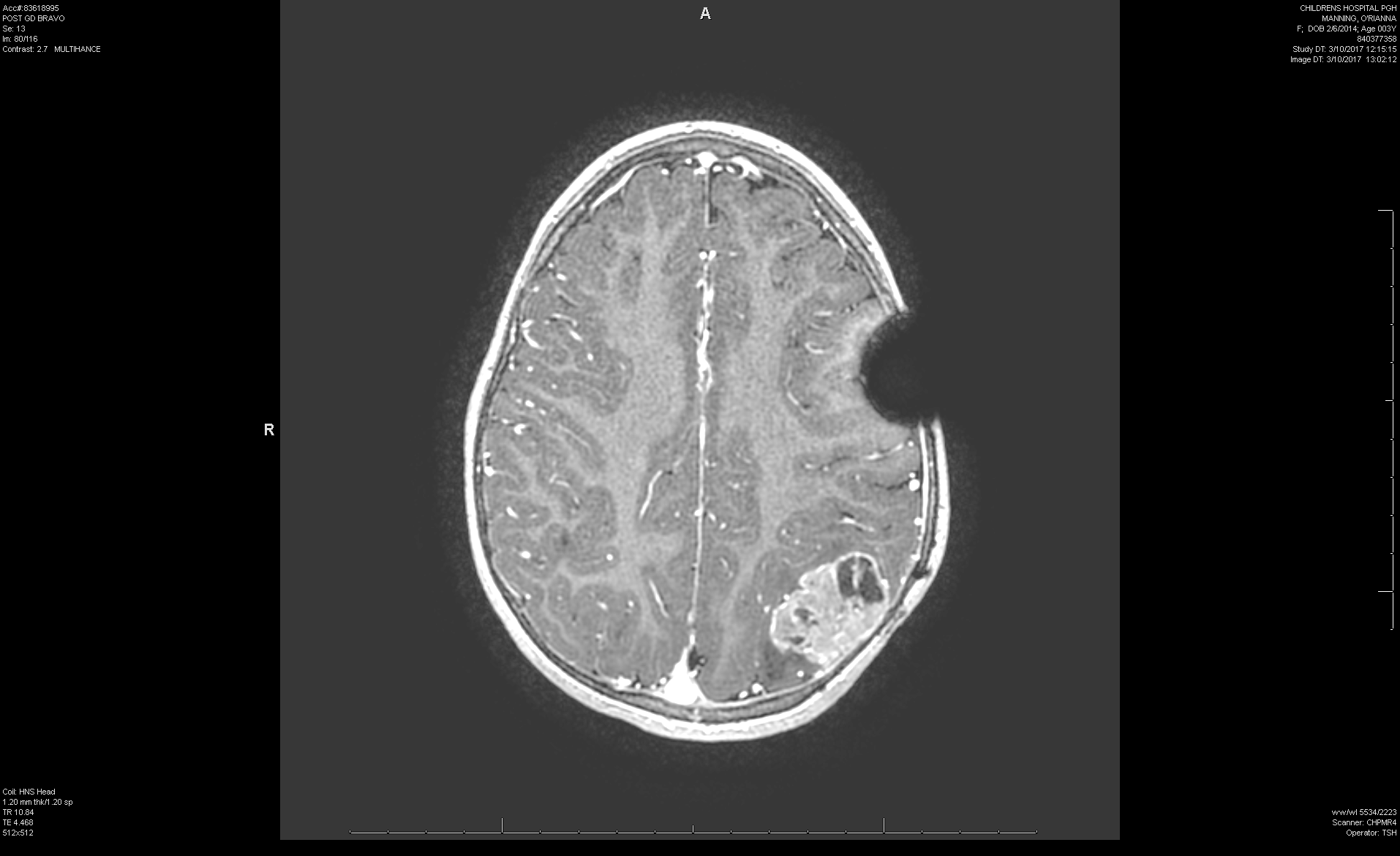 No intraoperative consultation was requested.H&E stained slide.1. What is your differential diagnosis? 2. What immunostains would be the most important?3. What molecular studies are needed for this kind of tumor to confirm the diagnosis?NP case 3 – answerA large hemispheric, non-infiltrating tumor with contrast enhancement in a 3-year-old child could be a pilocytic astrocytoma, glioblastoma, atypical teratoid/rhabdoid tumor (ATRT), anaplastic ependymoma, choroid plexus carcinoma (CPC) and poorly differentiated High Grade Glioma (HGG) or Malignant neuroepithelial (NE) tumor/Embryonal tumor (previously called PNET). In this case the MRI scans showed an association with the ventricle.2. 	INI-1 – to rule out ATRT	GFAP should be strongly staining in a GBM, pilocytic and anaplastic ependymoma, negative in the CPC, a little or patchy staining in the less differentiated NE tumors. 	Ki67 proliferationother stains that might be useful:  transthyretin [aka, pre-albumin] (positive in CPC, not others)cytokeratin – often patchy positive staining in CPC and ATRT, but CPC usually have more staining and clearly membranous.e-cadherin and CD56 – if considering a papillary ependymoma vs a CPC: CPC usually have strong e-cadherin membranous staining (negative in ependymoma) and CPCs lack CD56 staining (strongly positive in ependymoma).	p53 – most CPC have a p53 mutation and show strong nuclear staining. 3. CPC are only associated with TP53 mutations, which do not affect prognosis in non-Li Fraumeni cases. If immunostains are ambiguous molecular studies can be useful in confirming the absence of other identifying mutations.